Studio 10 Timetable 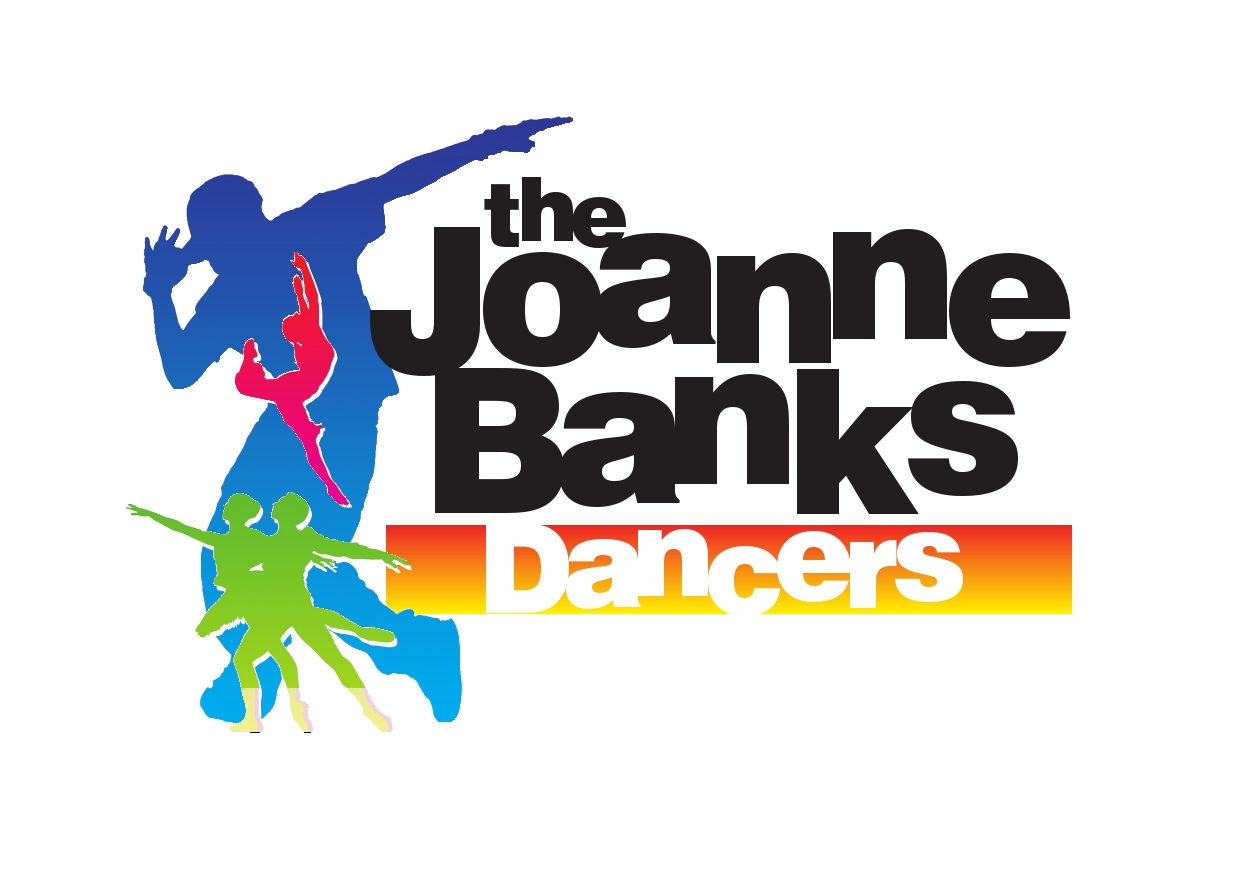 January 2022Please note: on occasion class times are altered in order to accommodate for rehearsals. Please check with our reception if you are unsure.Please arrive at least 10 minutes before your class is due to beginPlease note that Studio 10 will open to pupils and parents at 16:00 on a weekday and at 09:45 on a Sunday unless otherwise indicatedMondayMondayMondayMondayDance Studio 1Dance Studio 1Dance Studio 2Dance Studio 216:30 – 17:151st Infant Tap & Modern17:15 – 18:00Infant Ballet18:00 – 19:001st Junior Tap & Modern18:15 - 19:00Senior Acting & Stage19:00 – 19:452nd Intermediate Modern19:00 – 19:30Private Lesson 19:45 – 20:30Senior Acrobatic Dance 20:30 – 21:15Graduate Modern21:15 – 22:00Graduate PerformersTuesdayTuesdayTuesdayTuesdayDance Studio 1Dance Studio 1Dance Studio 2Dance Studio 216:15 – 17:002nd Junior Pop Dance 16:15 – 17:00Junior Acting & Stage17:00 – 17:45Junior Ballet 17:45 – 18:302nd Intermediate Tap18:00 – 18:30Private Lesson18:30 – 19:151st Intermediate Ballet 18:30 – 19:00Private Lesson 19:15 – 20:001st Intermediate Tap20:00 – 20:45Senior Ballet20:45 – 21:30Senior TapWednesdayWednesdayWednesdayWednesdayDance Studio 1Dance Studio 1Dance Studio 2Dance Studio 216:15 – 17:00Junior Acrobatic Dance 16:30 – 17:15Tutus & Tumbles 17:00 – 17:45Junior Pop Dance17:15 – 18:00Infant Pop Dance 17:45 – 18:30Intermediate Pop Dance 18:00 – 18:45Boys Only18:30 – 19:30Intermediate Musical Theatre 19:00 -19:30Private Lesson 19:30 – 20:30Senior Musical Theatre  19:30 – 20:00Private Lesson 20:30 – 21:15Graduate Ballet21:15 – 22:00Graduate TapThursdayThursdayThursdayThursdayDance Studio 1Dance Studio 1Dance Studio 2Dance Studio 216:15 – 17:152nd Juniors Tap & Modern16:30 – 17:15Infant Musical Theatre 17:15 – 18:00Junior Musical Theatre  17:15 – 18:00Senior Cheer Squad18:00 – 18:45Intermediate Acrobatic Dance18:00 – 18:30Private Lesson19:00 – 19:45Advanced Acrobatics  18:30 – 19:00Private Lesson19:45 – 20:301st Intermediate Modern20:30 – 21:15Senior Pop Dance 21:15 – 22:00Senior Modern SundaySundaySundaySundayDance Studio 1Dance Studio 1Dance Studio 2Dance Studio 210:00 – 10:45Twirly Tots10:45 – 11:302nd Infants Tap & Modern11:30 – 12:15Little Wigglers